Kvalitetsgrunnlag ved utvikling av nye utdanninger og vesentlige endringer av eksisterende utdanningDokument 3.7.16 Prosessbeskrivelse  for nye utdanninger og vesentlige endringer ved akkrediterte fagområder   beskriver hvordan nye utdanninger samt vesentlige endringer av eksisterende utdanninger skal håndteres ved Trøndelag høyere yrkesfagskole (THYF).Kvalitetskriterier for prosessen er sammenstilt med utgangspunkt i fagskoleloven, fagskoleforskriften og fagskoletilsynsforskriften, og knyttet til hvert enkelt rapporteringspunkt.Rapporten fra arbeidsgruppen omfatter følgende utdanning, deltakere og dato for rapport.Krav til studieplanStudieplanen skal oppfylle følgende kriterier for kvalitet:Utdanningens navn (jfr. fagskoletilsynsforskriften § 2-1a)Utdanningen skal ha et dekkende navn. Navnet skal vise hvilken kompetanse studentene har etter fullført utdanning samt være beskrivende for studenter, arbeidslivet og samfunnet.Navnet skal i tillegg være dekkende for utdanningens overordnede læringsutbytte samt være presist nok til å skille utdanningen fra nærliggende utdanninger på fagskolenivå eller andre nivå innenfor norsk kvalifikasjonsrammeverk, NKR.Utdanningens innhold, struktur og læringsutbytte (jfr. fagskoletilsynsforskriften § 2-1b)Utdanningens faginnhold og struktur må være utformet slik at studentene har mulighet til å oppnå angitt læringsutbytte gjennom å følge studieprogresjonen. Utdanningen er delt inn i emner med selvstendige vurderinger, som gir uttelling i studiepoeng.Omfang og innhold av det enkelte emnet må være fastsatt i studieplanen, og underbygge utdanningens overordnede læringsutbytte. Strukturen i utdanningen må være logisk og må under-støtte den læringsprosessen som studenten skal gjennomgå gjennom utdanningsløpet.Utdanningen skal ha: i) En samling av overordnede læringsutbyttebeskrivelser som dekker studentens sluttkompetanse fra utdanningen som helhet, ii) egne læringsutbyttebeskrivelser for hvert emne.En læringsutbyttebeskrivelse skal beskrive hva en person vet, kan og er i stand til å gjøre som resultat av læringsprosessen som skjer under gjennomføring av utdanningen. Det skal være samsvar mellom læringsutbyttet i emner og overordnede læringsutbytter for utdanningen. Hver læringsutbyttebeskrivelse skal være i samsvar med NKR (Nasjonalt kvalifikasjonsrammeverk) sine tre dimensjoner: Kunnskap, ferdighet og generell kompetanse og ligge på nivå 5.Undervisning, lærings- og vurderingsformer (jfr. fagskoletilsynsforskriften § 2-1 c)Ut fra beskrivelser i studieplanen skal det fremkomme hvordan undervisning, lærings- og vurderingsformer skal benyttes for å understøtte utdanningens faginnhold og struktur. Disse må være tilpasset utdanningen og samsvare med hverandre på en slik måte at studentene kan oppnå læringsutbyttet som utdanningen forutsetter. Det bør være en variasjon av teoretiske og praktiske undervisnings- og læringsaktiviteter og vurderingsformene bør ha som hensikt å gi studentene tydelige mål og tilbakemeldinger.Studiepoeng og arbeidsomfang (jfr. fagskoletilsynsforskriften § 2-2)Utdanningen skal ha et definert arbeidsomfang, som samsvarer med forventet læringsutbytte for studenten. Arbeidsomfanget kan være på 30, 60, 90 eller 120 studiepoeng, hvis det ikke er gitt unntak etter fagskoleforskriften § 42. Arbeidsomfanget for studentene skal tilsvare 1500-1800 timer per 60 stp.Opptakskrav (jfr. fagskoleforskriftens kapittel 2, § 7)Opptak til fagskoleutdanning krever enten relevant fag- eller svennebrev, treårig yrkesfaglig opplæring eller generell studiekompetanse, jf. Nasjonalt kvalifikasjonsrammeverk for livslang læring nivå 4, eller tilsvarende realkompetanse (Fagskoleforskriften § 7, avsnitt 1).Styret selv kan stille spesielle opptakskrav som er relevante for fagskoleutdanningen. Med spesielle opptakskrav menes krav om bestemte fag, fagbrev, svennebrev, karakterer, poeng, opptaksprøver, arbeidserfaringer, autorisasjoner, sertifiseringer eller andre yrkesgodkjenninger (Fagskoleforskriften § 7 avsnitt 4). Styret selv kan i tillegg stille opptakskrav om fullført og bestått fagskoleutdanning til fagskoleutdanninger. Annen fagskoleutdanning kan kun settes som opptakskrav i tilfeller der de enkelte fagskoleutdanningene er selvstendige enheter som bygger på hverandre, og det totale løpet for utdanningene som bygger på hverandre ikke overskrider to år. I særlige tilfeller kan det totale utdanningsløpet være opptil tre år, jf. § 42 (Fagskoleforskriften § 7 avsnitt 5).Politiattest (jfr. fagskoleforskriften §§ 19-23)For enkelte utdanninger kreves det politiattest. Trøndelag høyere yrkesfagskole krever politiattest fra studenter som søker på utdanninger hvor studenter kommer i kontakt med mindreårige som en del av klinisk undervisning eller praksisopplæring, jfr. politiregisterloven §39. Forskrift om høyere yrkesfaglig utdanning ved Trøndelag høyere yrkesfagskole § 3.2 omhandler også krav til politiattest.Skikkethetsvurdering (jfr. fagskoleforskriften §§ 26-36)Skikkethetsvurderinger skal avdekke om studenten har de nødvendige forutsetningene for å kunne utøve yrket. En student som i utdanningen eller i fremtidig yrkesutøvelse kan utgjøre fare for liv, fysisk og/eller psykisk helse, rettigheter og sikkerhet til barn, unge eller voksne i sårbare situasjoner, er ikke skikket for yrket.Skikkethetsvurdering skal derfor gjennomføres for alle utdanninger der studenten kan utgjøre en fare. Dette gjelder for samtlige fagskoleutdanninger, etter- og videreutdanninger innen fagområde helse- og oppvekst og fagskoleutdanninger innen det maritime fagområdet. Forskrift om høyere yrkesfaglig utdanning ved Trøndelag høyere yrkesfagskole § 3.1 omhandler skikkethetsvurderinger.Internasjonale standarder, konvensjoner og avtaler (jfr. fagskoleforskriften § 47 (4))Fagskoleutdanninger skal være i tråd med internasjonale standarder, konvensjoner og avtaler som Norge er forpliktet å følge, der slike krav eller forutsetninger foreligger.Krav til organisering av utdanningen Fagmiljøet tilknyttet utdanningen (jfr. fagskoletilsynsforskriften § 2-3)Fagmiljøet skal stå i forhold til utdanningen og være i samsvar med fagskoletilsynsforskriften § 2.3. Fagmiljøets størrelse, kompetanse og sammensetning vil være førende for å utvikle og opprettholde kvaliteten på utdanningen.For utdanninger hvor det kreves praksis (jfr. fagskoletilsynsforskriften § 2-1 og 2-4)Praksisavtaler skal inngås ved utdanninger hvor det kreves praksis. Det er fagskolen sitt ansvar at studentene har en tilfredsstillende praksisplass, av høy kvalitet, med læringsaktiviteter som sikrer studentenes oppnåelse av læringsutbyttet. Praksisavtaler skal være skriftlige og inngått mellom fagskolen og praksisstedet. Det skal foreligge intensjonsavtaler for utdanninger som krever praksisplass, før opprettelse av studiet. Eksterne praksisveiledere skal ha kompetanse til å veilede og vurdere studentene i praksisSamarbeid med yrkesfeltet (jfr. fagskoletilsynsforskriften § 3-3)I tråd med forutsetningen for å kunne tilby yrkesrettet utdanning, skal fagskolen samarbeide med arbeidslivet for å sikre at utdanningens læringsutbytte er relevant for ett eller flere yrkesfelt.Administrasjon og infrastruktur (jfr. fagskoletilsynsforskriften § 2-6)For at utdanninger skal ha høy kvalitet, kreves det at fagskolen skal ha administrative ressurser som er tilpasset utdanningen, samt lokaler, utstyr og annen infrastruktur tilpasset behovene i utdanningen. Dersom utdanningen krever utstyr fagskolen selv ikke besitter, kan avtaler inngås for leie av utstyr hos samarbeidspartnere og/eller andre.ReferanserKryssreferanser henviser til dokumenter som finnes i THYFs ledelsessystem. Eksterne referanser henviser til dokumenter som ligger tilgjengelig utenfor ledelsessystemet.Referanser utgjør viktige systemforbindelser til relaterte dokumenter, skjema, prosessflytdiagram, nettsteder, eller annen relevant informasjon som for eksempel lover, forskrifter og standarder.KryssreferanserEksterne referanser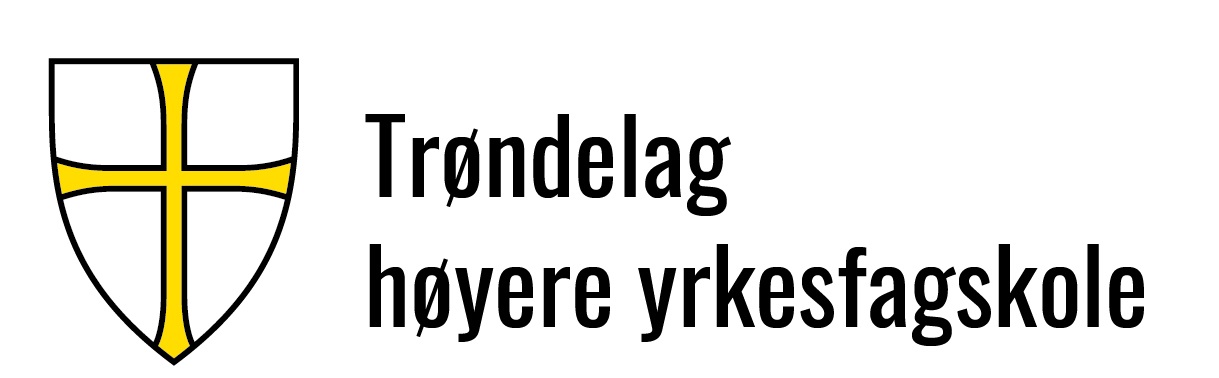 Dok.id.: 3.7.17Gyldig til: Skjema for utfylling av kvalitetsgrunnlag for akkreditering av utdanninger ved akkreditert fagområdeSkjema for utfylling av kvalitetsgrunnlag for akkreditering av utdanninger ved akkreditert fagområdeSkjema for utfylling av kvalitetsgrunnlag for akkreditering av utdanninger ved akkreditert fagområdeSkjema for utfylling av kvalitetsgrunnlag for akkreditering av utdanninger ved akkreditert fagområdeMTPUtgave:0.09Skrevet av:Hans Tore MikkelsenGjelder fra/til:Godkjent av:Sidenr:1 av 4Utdanningens navn:Utdanningens navn:Navn på deltakere i arbeidsgruppe:Navn på deltakere i arbeidsgruppe:Dato:Arbeidsgruppens begrunnelse for valg av navn på utdanningen:Begrunnelse for utdanningens faginnhold, struktur og læringsutbytte:Begrunnelse for utdanningens undervisning, lærings- og vurderingsformer:Begrunnelse for utdanningens omfang i studiepoeng og arbeidsomfang i timer:Beskrivelse av og begrunnelse for utdanningens opptakskrav:Begrunnelse for krav om politiattest:Begrunnelse for krav om skikkethetsvurdering:Beskrivelse/begrunnelse for krav i internasjonale standarder, konvensjoner og avtaler:Beskrivelse av fagmiljø for utdanningen:Beskrivelse av forhold knyttet til praksis/praksiskrav:Beskrivelse av samarbeid og samarbeidsformer:Beskrivelse av forhold knyttet til administrasjon og infrastruktur:3.7.16Prosessbeskrivelse  for nye utdanninger og vesentlige endringer ved akkrediterte fagområder  .18.1.1 LOV-2018-06-08-28 Lov om høyere yrkesfaglig utdanning (fagskoleloven).18.1.2 FOR-2019-07-11-1005 Forskrift om høyere yrkesfaglig utdanning (fagskoleforskriften).18.1.3 FOR-2021-06-30-2379 Forskrift om høyere yrkesfaglig utdanning ved Trøndelag høyere yrkesfagskole.18.1.4 FOR-2020-04-23-853 Forskrift om akkreditering av og tilsyn med høyere yrkesfaglig utdanning (fagskoletilsynsforskriften) 